	Employment Application Form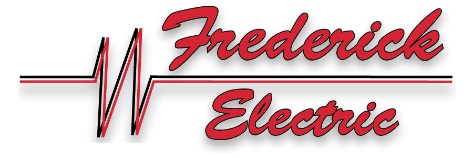 General InformationLast Name: _____    First Name: _____    Initial: _____    	Social Security No.: _____Address: _____	Home Telephone: _____City: _____   State: _____   Zip: _____	Message Telephone: _____Position Applied For: _____	Salary Desired: $_____ Date Available: _____   Hours Available: _____    Full Time     Part Time      Temporary      Permanent Education InformationEmployment HistoryList all employers, starting with the most recent position. All information must be completed. You may attach a resume, but not in place of completing the required information.Most Recent Employer 
Is this your current employer?  Yes    No    May we contact this employer for references?   Yes    NoMost Recent Employer Most Recent Employer Most Recent Employer 	Other InformationCertification and Authorization	The above information is true and correct.I authorize the Company to inquire into my education, past employment history, and references as needed to research my qualifications for this position.If employed, I will be required to provide original documents which verify my identity and right to work in the United States under the Immigration Reform and Control Act (IRCA) of 1986. The document(s) provided will be used for the completion of Form I-9.I hereby acknowledge that I have read and agree to the above statements.Application Date:_____Interview Date:_____Are you able to perform the essential job functions of the position you are applying with or without reasonable accommodations?  Yes    NoIf hired, will you be able to work overtime?  Yes    NoAre you at least 18 years of age?  Yes    NoIf under 18, do you have a work permit?
 Yes    NoHave you ever been convicted of a crime, excluding misdemeanors and summary offenses, which has not been annulled, expunged or sealed by court? A yes response does not automatically disqualify your application. If yes, please explain.   Yes    No   _____Have you ever been convicted of a crime, excluding misdemeanors and summary offenses, which has not been annulled, expunged or sealed by court? A yes response does not automatically disqualify your application. If yes, please explain.   Yes    No   _____SchoolAddressMajor StudiesDegree, Diploma, License
or Certificate (list type and date)High School_______________Vocation/Business/Other_______________College/university_______________College/university_______________Graduate_______________Other Special Knowledge, Skills to Qualifications (list any construction or manufacturing equipment, office skills, technical equipment or training):  _____Other Special Knowledge, Skills to Qualifications (list any construction or manufacturing equipment, office skills, technical equipment or training):  _____Other Special Knowledge, Skills to Qualifications (list any construction or manufacturing equipment, office skills, technical equipment or training):  _____Other Special Knowledge, Skills to Qualifications (list any construction or manufacturing equipment, office skills, technical equipment or training):  _____Military Service (list dates, ranks and training):   _____Military Service (list dates, ranks and training):   _____Military Service (list dates, ranks and training):   _____Military Service (list dates, ranks and training):   _____For Clerical Applicants Only: Do you type?   Yes    No __________ Words per minuteFor Clerical Applicants Only: Do you type?   Yes    No __________ Words per minuteFor Clerical Applicants Only: Do you type?   Yes    No __________ Words per minuteFor Clerical Applicants Only: Do you type?   Yes    No __________ Words per minuteComputer Skills (hardware/software)  _____Computer Skills (hardware/software)  _____Computer Skills (hardware/software)  _____Computer Skills (hardware/software)  _____Employed From:  _____Employed To:  _____Employed To:  _____Starting Salary:  $ _____Starting Salary:  $ _____Ending Salary:  $ _____Employer Name: _____Employer Name: _____Employer Name: _____Employer Addess: _____Employer Addess: _____Employer Addess: _____Job Title: _____Job Title: _____Supervisor’s Name: _____Supervisor’s Name: _____Supervisor’s Phone: _____Supervisor’s Phone: _____Job Duties and Responsibilities: _____Job Duties and Responsibilities: _____Job Duties and Responsibilities: _____Job Duties and Responsibilities: _____Job Duties and Responsibilities: _____Job Duties and Responsibilities: _____Reason for Leaving: _____Reason for Leaving: _____Reason for Leaving: _____Reason for Leaving: _____Reason for Leaving: _____Reason for Leaving: _____Employed From:  _____Employed To:  _____Employed To:  _____Starting Salary:  $ _____Starting Salary:  $ _____Ending Salary:  $ _____Employer Name: _____Employer Name: _____Employer Name: _____Employer Addess: _____Employer Addess: _____Employer Addess: _____Job Title: _____Job Title: _____Supervisor’s Name: _____Supervisor’s Name: _____Supervisor’s Phone: _____Supervisor’s Phone: _____Job Duties and Responsibilities: _____Job Duties and Responsibilities: _____Job Duties and Responsibilities: _____Job Duties and Responsibilities: _____Job Duties and Responsibilities: _____Job Duties and Responsibilities: _____Reason for Leaving: _____Reason for Leaving: _____Reason for Leaving: _____Reason for Leaving: _____Reason for Leaving: _____Reason for Leaving: _____Employed From:  _____Employed To:  _____Employed To:  _____Starting Salary:  $ _____Starting Salary:  $ _____Ending Salary:  $ _____Employer Name: _____Employer Name: _____Employer Name: _____Employer Addess: _____Employer Addess: _____Employer Addess: _____Job Title: _____Job Title: _____Supervisor’s Name: _____Supervisor’s Name: _____Supervisor’s Phone: _____Supervisor’s Phone: _____Job Duties and Responsibilities: _____Job Duties and Responsibilities: _____Job Duties and Responsibilities: _____Job Duties and Responsibilities: _____Job Duties and Responsibilities: _____Job Duties and Responsibilities: _____Reason for Leaving: _____Reason for Leaving: _____Reason for Leaving: _____Reason for Leaving: _____Reason for Leaving: _____Reason for Leaving: _____Employed From:  _____Employed To:  _____Employed To:  _____Starting Salary:  $ _____Starting Salary:  $ _____Ending Salary:  $ _____Employer Name: _____Employer Name: _____Employer Name: _____Employer Address: _____Employer Address: _____Employer Address: _____Job Title: _____Job Title: _____Supervisor’s Name: _____Supervisor’s Name: _____Supervisor’s Phone: _____Supervisor’s Phone: _____Job Duties and Responsibilities: _____Job Duties and Responsibilities: _____Job Duties and Responsibilities: _____Job Duties and Responsibilities: _____Job Duties and Responsibilities: _____Job Duties and Responsibilities: _____Reason for Leaving: _____Reason for Leaving: _____Reason for Leaving: _____Reason for Leaving: _____Reason for Leaving: _____Reason for Leaving: _____Volunteer Activities (list organization, type of service, dates)   _____Hobbies, Interests (optional) _____Signature:Date: